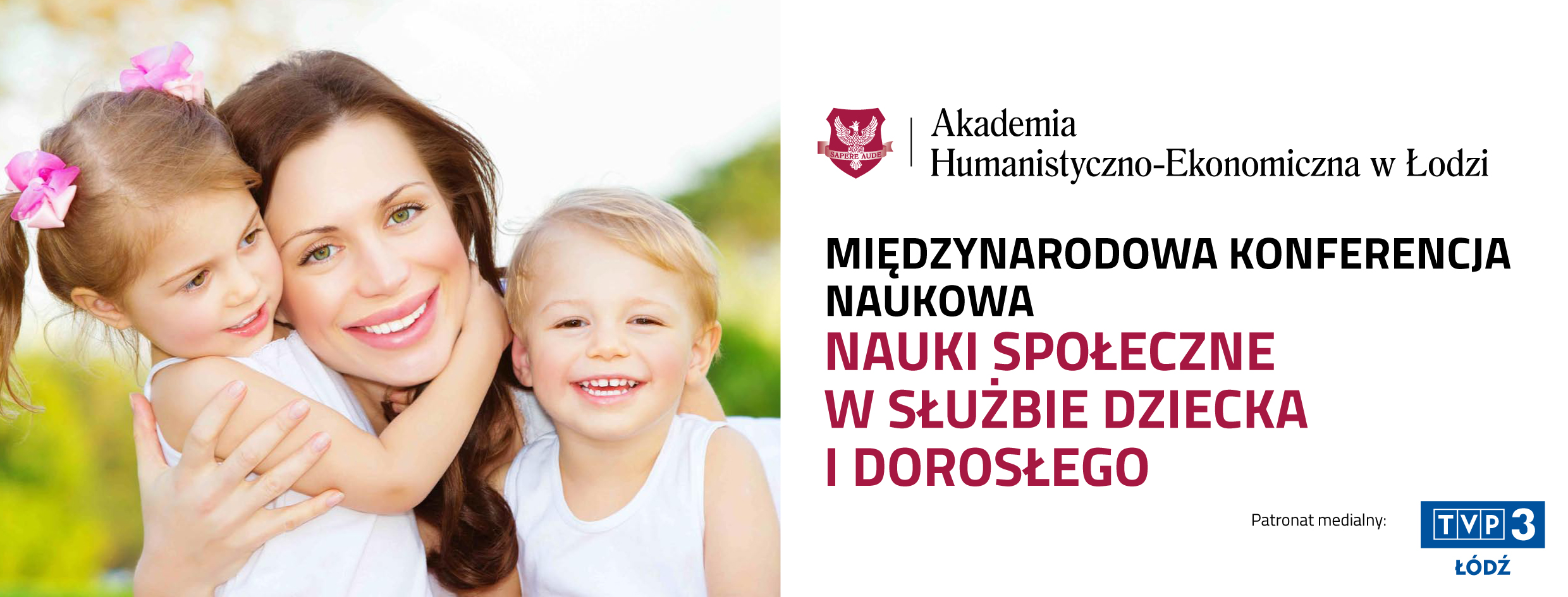 KATEDRAPEDAGOGIKI RESOCJALIZACYJNEJ I PROFILAKTYKI SPOŁECZNEJAKADEMII HUMANISTYCZNO-EKONOMICZNEJ W ŁODZIzaprasza naMIĘDZYNARODOWĄ KONFERENCJĘ NAUKOWĄNAUKI SPOŁECZNE W SŁUŻBIE DZIECKA I DOROSŁEGO12 czerwca 2017 r.Obszar nauk społecznych, do którego zaliczamy nauki społeczne, ekonomiczne i prawne, jest z punktu widzenia rozwoju społecznego człowieka bardzo istotnym obszarem naukowym. Od lat 60-tych XX wieku, obserwujemy otwieranie się dyscyplin naukowych tego obszaru, na wzajemne inspiracje metodologiczne. Poprzez swoje funkcje: poznawczą, aplikacyjną                                         i ideologiczną, pozwalają całościowo spojrzeć na otaczającą nas rzeczywistość z uwzględnieniem wielu perspektyw. Nauki społeczne mają do spełnienia bardzo ważną rolę w rozwiązywaniu problemów teoretycznych i praktycznych, związanych z rozwojem człowieka w kontekście obserwowanej zmiany.Celem głównym konferencji będzie przedstawienie wielofunkcyjności nauk społecznych                     i ukazanie ich znaczenia w rozwiązywaniu problemów rozwoju człowieka.Pragniemy, aby niniejsza Międzynarodowa Konferencja Naukowa stała się platformą wymiany doświadczeń naukowych i praktycznych, wokół szeroko rozumianych zagadnień promocji i rozwoju badań interdyscyplinarnych w dziedzinie nauk społecznych. Interesuje nas ujęcie historyczne oraz współczesność.Tematyka Konferencji będzie oscylowała wokół następujących kwestii społecznych:1. Dorośli i dzieci ze środowiska wielowymiarowego ryzyka2. Inkluzja społeczna jako wyzwanie do pracy z grupami defaworyzowanymi3. Starzenie się społeczeństwa - wyzwanie społeczne i edukacyjne4. Nowe modele pracy instytucjonalnej w systemie opieki i wychowaniaKonferencja skierowana jest do pracowników akademickich, doktorantów, praktyków i osób zainteresowanych zakresem problemowym konferencji.                  RAMOWY PROGRAM KONFERENCJINAUKI SPOŁECZNE W SŁUŻBIE DZIECKA I DOROSŁEGO12 czerwca 2017r.08:00-10:00 -  Rejestracja uczestników konferencji10:00-10:30 – Powitanie gości i otwarcie konferencji10:30- 12:00 – Obrady plenarne12:00-12:15 – Przerwa kawowa12:15-14:30 – Obrady w sekcjach (część pierwsza)14:30-15:15 – Przerwa na posiłek15:15-16:00 – Obrady w sekcjach (część druga)16:00-16:30 – Zakończenie konferencjiMiło Nam poinformować, że Patronat Medialny nad Międzynarodową Konferencją Naukową                       ,, Nauki społeczne w służbie dziecka i dorosłego” objęła TVP 3 Łódź.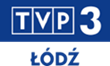 INFORMACJE ORGANIZACYJNE Osoby zainteresowane udziałem w konferencji Nauki społeczne w służbie dziecka                            i dorosłego, proszone są o wypełnienie formularza zgłoszeniowego i przesłanie go do dnia 10 maja 2017 drogą elektroniczną na adres ns@ahe.lodz.pl oraz wniesienie do dnia 17 maja 2017 opłaty konferencyjnej w wysokości 300 zł w przypadku czynnego udziału oraz 100zł w przypadku biernego udziału. Prosimy o przesyłanie formularza zgłoszeniowego na adres: ns@ahe.lodz.pl Prosimy                                 o dokonanie wpłaty na konto: nazwa banku: Bank Zachodni WBK SA nr konta: 25 1090 1304 0000 0001 0104 4736 W tytule wpłaty prosimy o wpisanie: imię i nazwisko uczestnika, Konferencja Nauki Społeczne Potwierdzenie przyjęcia zgłoszenia zostanie przesłane na podany adres e-mail w karcie zgłoszenia. Organizacja konferencji przewiduje obrady plenarne i dyskusje na bazie prezentowanych wystąpień uczestników konferencji. Zapraszamy do prezentowania analiz teoretycznych, wyników badań oraz tzw. „dobrych praktyk”. W ramach opłaty konferencyjnej przewidujemy wydanie pozytywnie zrecenzowanych artykułów w czasopiśmie naukowym oraz w formie monografii. Wymogi edytorskie artykułów przyjmowanych do wydania otrzymali Państwo w załączniku.Organizatorzy konferencji nie zapewniają noclegu uczestnikom. Poniżej znajduje się lista hoteli w pobliżu Akademii Humanistyczno-Ekonomicznej:Hostel Molo (ul. Okopowa 70/106) - http://hostelmolo.pl/pl/Apartamenty Fresco Plus (ul. Narutowicza 24/9) Boutique Hotel’s II (ul. Rewolucji 1905.r 8) - http://www.hotels24.com.pl/Łódź 55 (ul. Piotrkowska 55) - http://www.lodz55.pl/Polonia Palast (ul Narutowicza 38) - http://www.centrumhotele.pl/Reymont (ul. Legionów 81)Informacje na temat konferencji są dostępne na stronie internetowej konferencji: www.ahe.lodz.pl/konferencja_ns Wszelkie zapytania prosimy kierować na adres mailowy konferencji: ns@ahe.lodz.plPUBLIKACJA POKONFERENCYJNA1.Materiały pokonferencyjne(referaty, komunikaty z badań) zostaną opublikowane w opracowaniu zbiorowym-monografii lub w czasopiśmie punktowanym wydawanym przez AHE.2.Teksty referatów i komunikatów z badań - wraz z oświadczeniem, że nie był do tej pory publikowany- prosimy o dostarczenie:-w dniu konferencji(z płytą CD w wersji elektronicznej),-do 15.07.2017-tradycyjną pocztą(z płytą CD w wersji elektronicznej), lub w formie elektronicznej na adres  mailowy konferencji   ns@ahe.lodz.pl3. Redakcje zastrzegają sobie prawo nieprzyjęcia do druku tekstów niespełniających standardów prac naukowych oraz tekstów, które w procesie redakcyjnym otrzymają negatywną recenzję naukową.INSTRUKCJA PRZYGOTOWANIA TEKSTU DO PUBLIKACJIArtykuł należy przygotować w pliku Word z zachowaniem następujących zasad:czcionka – Times New Romanrozmiar czcionki – 12interlinia – 1,5, nowa myśl od akapitu ()rozmiar strony – A4należy unikać dzielenia wyrazówmaksymalny rozmiar tekstu – ok. 25.000 znaków bez spacji, minimalny 20.000 znaków bez spacji (dla komunikatów i sprawozdań z badań – minimum 12.000 znaków, maksimum 25.000 znaków)PRZYPISY DOLNE (łacińskie: ibidem, idem, op. cit., itd.); w przypisie tytuł publikacji kursywą, nie podajemy nazw wydawnictw (np. M. Karkowska, Media i Internet jako przestrzenie identyfikacji odbiorców, Łódź 2010, s. 16; M. Kowalski, Reforma szkoły, [w:] Oblicza polskiej szkoły, red. J. Kozak, Kraków 2000, s. 17.)Bibliografia na końcu tekstu wg. wzoru Kowalski J., Reforma szkolnictwa, Wydawnictwo ADB, Kraków 2010.Streszczenie i tytuł w języku angielskimSłowa kluczowe (w języku polskim i angielskim) Układ tekstu:Imię i nazwisko Autora, afiliacja (akapit z lewej, kursywą) tytuł naukowy (kursywą), afiliacja (wg. wzoru Wydział Nauk Społecznych, Akademia Humanistyczna im. A. Gieysztora w Pułtusku)Tytuł artykułu (czcionka 14, bold, wyśrodkowany) w języku polskim i angielskimStreszczenie i słowa kluczowe w języku polskimWprowadzenie (tak jak cały tekst – czcionka 12, Interlinia 1,5, Times New Roman)Tytuły śródtytułów (czcionka 12, pogrubienie i kursywa) – w przypadku sprawozdań z badań: Materiał badawczyOpisy grafik i tabel 10 pkt pogrubionyKonkluzjeBibliografia (ułożona alfabetycznie)Streszczenie i słowa kluczowe w języku polskimNota o autorze (5-6 zdań, w tym 2-3 najważniejsze publikacje naukowe), emailPrzykładJan Kowalski, dr hab., Wydział Pedagogiczny AHE w ŁodziPsychospołeczne determinanty zachowań ryzykownych nastolatkówPsychosocial determinants of risky behaviors of adolescentsWprowadzenie	Xxxxxxxxxxxxxxxxxxxxxxxxxxxxxxxxxxxxxxxxxxxxxxxxxxxxxxx xxxxxxx xxxxxxxxxxxxxxxxxxxxxxxxxxxxxxxxxxxxxxxxxxxxxx    xxxxxTeoretyczne wyjaśnienia zachowań ryzykownych - przegląd literatury	Eeeeeeeeeeeeeeeeeeeeeeee bbbbbbbbbbbbbbbbbbbbbbbbb x wwwwwww mmmmmmmmmmmmmmmm nnnnnSpołeczno-ekonomiczne konteksty wzrostu zachowań ryzykownych nastolatków na Śląsku – analiza badań po 1990 rokuZmiany w funkcjonowaniu rodziny a wzrost zachowań ryzykownych – próba analizy problemuTab. 1. Typy zachowań ryzykownych w badanej grupie z uwzględnieniem płciGrafika 1. Czynniki ryzyka w świetle Teorii Niezrównoważonego Rozwoju M. Jędrzejko i W. BożejewiczaZachowania ryzykowne nastolatków w Bytomiu – analiza badań własnych	aaaaaaaaaaaaaaaaaaaaaaaaaaaaaKonkluzje pedagogiczne	aaaaaaaaaaaaaaaaaaaaaaaaaaaaaBibliografiaKowalik B., Transformacja szkoły, Wydawnictwo Lego, Rzeszów 2000.Szkoła – teoria i realia, red. B. Rudnik, Wydawnictwo Lupus, Kielce 2011.